INFORMACIÓN DE CONTACTO PARA ATENDER 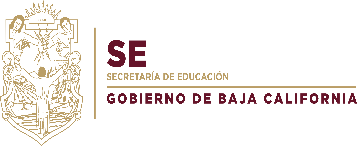 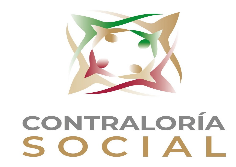 QUEJAS, DENUNCIAS y SUGERENCIASA NIVEL FEDERALÓrgano Interno de Control de la Secretaría de Educación Pública teléfonos 55 36 01 86 50 (en la Ciudad de México) extensiones 66232. 66224, 66227, 66229, 66242 y 66243, del interior de la República al 800 22 88 368, en un horario de 09:00 a 15:00 y de 16:00 a 18:00 horas, de lunes a viernes, correo electrónico quejas@nube.sep.gob.mx, y página de internet http://www.oic.sep.gob.mx/portal3/estados.phpSecretaría de Educación Pública: TELSEP Teléfonos (01 55) 36 01 75 99 en la Ciudad de México 01 800 288 6688 (Lada sin costo). Programas de la DGDC: correo Electrónico enlacedgdc.contraloriasocial@nube.sep.gob.mx. Programa de la DGFCDD: formacioncontinua@sep.gob.mx, página de internet http://dgfc.basica.sep.gob.mx  Datos de Contacto para queja: Secretaría de la Función Pública: Teléfono: 01 800 11 28 700 (interior de la República) 2000 2000 y 2000 3000 extensión 2164 (Ciudad de México) Horario de atención de lunes a viernes de las 9:00-18:00 horasDatos de Contacto para queja: Sistema Integral de Denuncias Ciudadanas (SIDEC) Página web: https://sidec.funcionpublica.gob.mx/, Vía telefónica: En el interior de la República al 01 800 11 28700 DGFC Teléfonos 55-3600-2511 extensión 58361. contraloriasocial@funcionpublica.gob.mxA NIVEL ESTATALContraloría Social del Órgano Interno de Control de la Secretaría de Educación del Estado, teléfonos (686)-559-88-00 Extensión 8838 y directo (686) 559-8838, y a los correos electrónicos ecornejo@adm.edubc.mx  contraloriasocialSEE@adm.edubc.mxÓrgano Interno de Control de la Secretaría de Educación del Estado y del Instituto de Servicios Educativos y Pedagógicos de B.C. Teléfono directo 6865-59-88-883